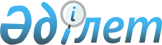 2023-2025 жылдарға арналған Новочеркасск ауылдық округінің бюджеті туралыАқмола облысы Астрахан аудандық мәслихатының 2022 жылғы 23 желтоқсандағы № 7С-35-9 шешімі.
      Қазақстан Республикасының Бюджет кодексінің 9-1 бабының 2 тармағына, "Қазақстан Республикасындағы жергілікті мемлекеттік басқару және өзін-өзі басқару туралы" Қазақстан Республикасының Заңының 6 бабының 1 тармағының 1) тармақшасына сәйкес, Астрахан аудандық мәслихаты ШЕШТІ:
      1. Новочеркасск ауылдық округінің 2023-2025 жылдарға арналған бюджеті, тиісінше 1, 2 және 3 қосымшаларға сәйкес, соның ішінде 2023 жылға келесі көлемдерде бекітілсін:
      1) кірістер – 28363,5 мың теңге, оның ішінде:
      салықтық түсімдер – 7067,0 мың теңге;
      салықтық емес түсімдер – 0,0 мың теңге;
      негізгі капиталды сатудан түсетін түсімдер – 0,0 мың теңге;
      трансферттердің түсімдері – 21296,5 мың теңге;
      2) шығындар – 29865,3 мың теңге;
      3) таза бюджеттік кредиттеу – 0,0 мың теңге:
      бюджеттік кредиттер – 0,0 мың теңге;
      бюджеттік кредиттерді өтеу – 0,0 мың теңге;
      4) қаржы активтерімен операциялар бойынша сальдо – 0,0 мың теңге;
      қаржы активтерін сатып алу – 0,0 мың теңге;
      мемлекеттің қаржы активтерін сатудан түсетін түсімдер – 0,0 мың теңге;
      5) бюджет тапшылығы (профициті) – -1501,8 мың теңге;
      6) бюджет тапшылығын қаржыландыру (профицитін пайдалану) – 1501,8 мың теңге.
      Ескерту. 1-тармақ жаңа редакцияда - Ақмола облысы Астрахан аудандық мәслихатының 01.12.2023 № 8С-12-10 (01.01.2023 бастап қолданысқа енгізіледі) шешімімен.


      2. 2023 жылға арналған Новочеркасск ауылдық округінің бюджеті көлемінде аудандық бюджеттен ауылдық округтің бюджетіне берілетін бюджеттік субвенциялар 20470 мың теңге сомасында қарастырылғаны ескерілсін.
      3. 2023 жылға арналған Новочеркасск ауылдық округінің бюджетінде ағымдағы нысаналы трансферттер көзделгені ескерілсін:
      аудандық бюджеттен 500 мың теңге сомасында мемлекеттік органның күрделі шығыстарына.
      4. 2023 жылға арналған Новочеркасск ауылдық округінің бюджетін атқару процесінде секвестрге жатпайтын бюджеттік бағдарламалардың тізбесі, 4 қосымшаға сәйкес бекітілсін.
      5. Осы шешім 2023 жылдың 1 қаңтарынан бастап қолданысқа енгізіледі. 2023 жылға арналған Новочеркасск ауылдық округінің бюджеті
      Ескерту. 1-қосымша жаңа редакцияда - Ақмола облысы Астрахан аудандық мәслихатының 01.12.2023 № 8С-12-10 (01.01.2023 бастап қолданысқа енгізіледі) шешімімен. 2024 жылға арналған Новочеркасск ауылдық округінің бюджеті 2025 жылға арналған Новочеркасск ауылдық округінің бюджеті 2023 жылға арналған Новочеркасск ауылдық округінің бюджетің атқару процесінде секвестрге жатпайтын аудандық бюджеттік бағдарламалардың тізбесі
					© 2012. Қазақстан Республикасы Әділет министрлігінің «Қазақстан Республикасының Заңнама және құқықтық ақпарат институты» ШЖҚ РМК
				
      Астрахан аудандықмәслихатының хатшысы

М.Қожахмет
Астрахан аудандық мәслихатының
2022 жылғы 23 желтоқсандағы
№ 7С-35-9 шешіміне
1 қосымша
Санаты
Санаты
Санаты
Санаты
Сома,
мың теңге
Сыныбы
Сыныбы
Сыныбы
Сома,
мың теңге
Ішкі сыныбы
Ішкі сыныбы
Сома,
мың теңге
Атауы
Сома,
мың теңге
I. КІРІСТЕР
28363,5
1
Салықтық түсімдер
7067,0
01
Табыс салығы
1990,3
2
Жеке табыс салығы
1990,3
04
Меншікке салынатын салықтар
5050,7
1
Мүлікке салынатын салықтар
169,9
3
Жер салығы
725,0
4
Көлік құралдарына салынатын салық
4155,8
05
Тауарларға, жұмыстарға және қызметтерге салынатын iшкi салықтар 
26,0
3
Табиғи және басқа да ресурстарды пайдаланғаны үшiн түсетiн түсiмдер
26,0
4
Трансферттердің түсімдері
21296,5
02
Мемлекеттiк басқарудың жоғары тұрған органдарынан түсетiн трансферттер
21296,5
3
Аудандардың (облыстық маңызы бар қаланың) бюджетінен трансферттер
21296,5
Функционалдық топ 
Функционалдық топ 
Функционалдық топ 
Функционалдық топ 
Сома,
мың теңге
Бюджеттік бағдарламалардың әкімшісі
Бюджеттік бағдарламалардың әкімшісі
Бюджеттік бағдарламалардың әкімшісі
Сома,
мың теңге
Бағдарлама
Бағдарлама
Сома,
мың теңге
Атауы
Сома,
мың теңге
II. ШЫҒЫНДАР
29865,3
01
Жалпы сипаттағы мемлекеттiк қызметтер 
24488,1
124
Аудандық маңызы бар қала, ауыл, кент, ауылдық округ әкімінің аппараты
24488,1
001
Аудандық маңызы бар қала, ауыл, кент, ауылдық округ әкімінің қызметін қамтамасыз ету жөніндегі қызметтер
24074,1
022
Мемлекеттік органның күрделі шығыстары
414,0
06
Әлеуметтiк көмек және әлеуметтiк қамсыздандыру
2909,1
124
Аудандық маңызы бар қала, ауыл, кент, ауылдық округ әкімінің аппараты
2909,1
003
Мұқтаж азаматтарға үйде әлеуметтік көмек көрсету
2909,1
07
Тұрғын үй-коммуналдық шаруашылық
1267,8
124
Аудандық маңызы бар қала, ауыл, кент, ауылдық округ әкімінің аппараты
1267,8
008
Елді мекендердегі көшелерді жарықтандыру
1267,8
12
Көлiк және коммуникация 
1195,8
124
Аудандық маңызы бар қала, ауыл, кент, ауылдық округ әкімінің аппараты
1195,8
013
Аудандық маңызы бар қалаларда, ауылдарда, кенттерде, ауылдық округтерде автомобиль жолдарының жұмыс істеуін қамтамасыз ету
1195,8
15
Трансферттер
4,5
124
Аудандық маңызы бар қала, ауыл, кент, ауылдық округ әкімінің аппараты
4,5
044
Қазақстан Республикасының Ұлттық қорынан берілетін нысаналы трансферт есебінен республикалық бюджеттен бөлінген пайдаланылмаған (түгел пайдаланылмаған) нысаналы трансферттердің сомасын қайтару
0,4
048
Пайдаланылмаған (толық пайдаланылмаған) нысаналы трансферттерді қайтару
4,1
III. Таза бюджеттік кредиттеу
0,0
Бюджеттік кредиттер
0,0
Бюджеттік кредиттерді өтеу
0,0
IV. Қаржы активтерімен операциялар бойынша сальдо
0,0
Қаржы активтерін сатып алу
0,0
Мемлекеттің қаржы активтерін сатудан түсетін түсімдер
0,0
V. Бюджет тапшылығы (профицит)
-1501,8
VI. Бюджет тапшылығын қаржыландыру (профицитті пайдалану)
1501,8Астрахан аудандық мәслихатының
2022 жылғы 23 желтоқсандағы
№ 7С-35-9 шешіміне
2 қосымша
Санаты
Санаты
Санаты
Санаты
Сома, мың теңге
Сыныбы
Сыныбы
Сыныбы
Сома, мың теңге
Ішкі сыныбы
Ішкі сыныбы
Сома, мың теңге
Атауы
Сома, мың теңге
I. КІРІСТЕР
28208
1
Салықтық түсімдер
7359
01
Табыс салығы
1513
2
Жеке табыс салығы
1513
04
Меншікке салынатын салықтар
5820
1
Мүлікке салынатын салықтар
168
3
Жер салығы
1246
4
Көлік құралдарына салынатын салық
4406
05
Тауарларға, жұмыстарға және қызметтерге салынатын iшкi салықтар 
26
3
Табиғи және басқа да ресурстарды пайдаланғаны үшiн түсетiн түсiмдер
26
4
Трансферттердің түсімдері
20849
02
Мемлекеттiк басқарудың жоғары тұрған органдарынан түсетiн трансферттер
20849
3
Аудандардың (облыстық маңызы бар қаланың) бюджетінен трансферттер
20849
Функционалдық топ 
Функционалдық топ 
Функционалдық топ 
Функционалдық топ 
Сома, мың теңге
Бюджеттік бағдарламалардың әкімшісі 
Бюджеттік бағдарламалардың әкімшісі 
Бюджеттік бағдарламалардың әкімшісі 
Сома, мың теңге
Бағдарлама 
Бағдарлама 
Сома, мың теңге
Атауы
Сома, мың теңге
II. ШЫҒЫНДАР
28208
01
Жалпы сипаттағы мемлекеттiк қызметтер 
24988
124
Аудандық маңызы бар қала, ауыл, кент, ауылдық округ әкімінің аппараты
24988
001
Аудандық маңызы бар қала, ауыл, кент, ауылдық округ әкімінің қызметін қамтамасыз ету жөніндегі қызметтер
24988
06
Әлеуметтiк көмек және әлеуметтiк қамсыздандыру
1829
124
Аудандық маңызы бар қала, ауыл, кент, ауылдық округ әкімінің аппараты
1829
003
Мұқтаж азаматтарға үйде әлеуметтік көмек көрсету
1829
07
Тұрғын үй-коммуналдық шаруашылық
321
124
Аудандық маңызы бар қала, ауыл, кент, ауылдық округ әкімінің аппараты
321
008
Елді мекендердегі көшелерді жарықтандыру
321
12
Көлiк және коммуникация
1070
124
Аудандық маңызы бар қала, ауыл, кент, ауылдық округ әкімінің аппараты
1070
013
Аудандық маңызы бар қалаларда, ауылдарда, кенттерде, ауылдық округтерде автомобиль жолдарының жұмыс істеуін қамтамасыз ету
1070
III. Таза бюджеттік кредиттеу
0
Бюджеттік кредиттер
0
Бюджеттік кредиттерді өтеу
0
IV. Қаржы активтерімен операциялар бойынша сальдо
0
Қаржы активтерін сатып алу
0
Мемлекеттің қаржы активтерін сатудан түсетін түсімдер
0
V. Бюджет тапшылығы (профицит)
0
VI. Бюджет тапшылығын қаржыландыру (профицитті пайдалану)
0Астрахан аудандық мәслихатының
2022 жылғы 23 желтоқсандағы
№ 7С-35-9 шешіміне
3 қосымша
Санаты
Санаты
Санаты
Санаты
Сома, мың теңге
Сыныбы
Сыныбы
Сыныбы
Сома, мың теңге
Ішкі сыныбы
Ішкі сыныбы
Сома, мың теңге
Атауы
Сома, мың теңге
I. КІРІСТЕР
29045
1
Салықтық түсімдер
7758
01
Табыс салығы
1595
2
Жеке табыс салығы
1595
04
Меншікке салынатын салықтар
6137
1
Мүлікке салынатын салықтар
177
3
Жер салығы
1314
4
Көлік құралдарына салынатын салық
4646
05
Тауарларға, жұмыстарға және қызметтерге салынатын iшкi салықтар 
26
3
Табиғи және басқа да ресурстарды пайдаланғаны үшiн түсетiн түсiмдер
26
4
Трансферттердің түсімдері
21287
02
Мемлекеттiк басқарудың жоғары тұрған органдарынан түсетiн трансферттер
21287
3
Аудандардың (облыстық маңызы бар қаланың) бюджетінен трансферттер
21287
Функционалдық топ 
Функционалдық топ 
Функционалдық топ 
Функционалдық топ 
Сома, мың теңге
Бюджеттік бағдарламалардың әкімшісі 
Бюджеттік бағдарламалардың әкімшісі 
Бюджеттік бағдарламалардың әкімшісі 
Сома, мың теңге
Бағдарлама
Бағдарлама
Сома, мың теңге
Атауы
Сома, мың теңге
II. ШЫҒЫНДАР
29045
01
Жалпы сипаттағы мемлекеттiк қызметтер 
25728
124
Аудандық маңызы бар қала, ауыл, кент, ауылдық округ әкімінің аппараты
25728
001
Аудандық маңызы бар қала, ауыл, кент, ауылдық округ әкімінің қызметін қамтамасыз ету жөніндегі қызметтер
25728
06
Әлеуметтiк көмек және әлеуметтiк қамсыздандыру
1829
124
Аудандық маңызы бар қала, ауыл, кент, ауылдық округ әкімінің аппараты
1829
003
Мұқтаж азаматтарға үйде әлеуметтік көмек көрсету
1829
07
Тұрғын үй-коммуналдық шаруашылық
343
124
Аудандық маңызы бар қала, ауыл, кент, ауылдық округ әкімінің аппараты
343
008
Елді мекендердегі көшелерді жарықтандыру
343
12
Көлiк және коммуникация
1145
124
Аудандық маңызы бар қала, ауыл, кент, ауылдық округ әкімінің аппараты
1145
013
Аудандық маңызы бар қалаларда, ауылдарда, кенттерде, ауылдық округтерде автомобиль жолдарының жұмыс істеуін қамтамасыз ету
1145
III. Таза бюджеттік кредиттеу
0
Бюджеттік кредиттер
0
Бюджеттік кредиттерді өтеу
0
IV. Қаржы активтерімен операциялар бойынша сальдо
0
Қаржы активтерін сатып алу
0
Мемлекеттің қаржы активтерін сатудан түсетін түсімдер
0
V. Бюджет тапшылығы (профицит)
0
VI. Бюджет тапшылығын қаржыландыру (профицитті пайдалану)
0Астрахан аудандық мәслихатының
2022 жылғы 23 желтоқсандағы
№ 7С-35-9 шешіміне
4 қосымша
Атауы
Денсаулық сақтау
Ерекше жағдайларда сырқаты ауыр адамдарды дәрігерлік көмек көрсеттін ең жақын денсаулық сақтау ұйымына жеткізуді ұйымдастыру